INDICAÇÃO Nº 463/2019Indica ao Poder Executivo Municipal a colocação de contêiner de lixo orgânico e/ou a instalação de lixeira entre as ruas Natal e Ilheus no Planalto do Sol na praça do Areião, neste município.Excelentíssimo Senhor Prefeito Municipal, Nos termos do Art. 108 do Regimento Interno desta Casa de Leis, dirijo-me a Vossa Excelência para sugerir que, por intermédio do Setor competente, seja colocado contêiner de lixo orgânico e/ou a instalação de lixeira entre as ruas Natal e Ilheus no Planalto do Sol na praça do Areião, neste município. Justificativa:Esta vereadora foi procurada por munícipes solicitando a colocação de um contêiner de lixo orgânico entre estas duas ruas Natal e Ilheus, devido na rua Ilheus receber uma vez por semana a feira livre e com isso acumula muitos resíduos, evitando, assim, a ação de animais de rua e poluição na praça que fica entre estas ruas. Plenário “Dr. Tancredo Neves”, em 31 de Janeiro de 2.019.Germina Dottori- Vereadora PV -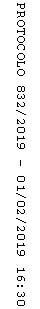 